Муниципальное автономное дошкольное образовательное учреждение«Центр развития ребенка – детский сад №403» г. ПермиСОВМЕСТНОЕ ЛИТЕРАТУРНОЕ ТВОРЧЕСТВОСКАЗКА «ПРИНЦЕССА И ВЕДЬМОЧКА»Авторы сказки:воспитатель – Берёзкина Н. В.воспитанница - Внутских Анна2021 г.«Принцесса и ведьмочка»Жила была принцесса. У нее не было друзей. И вот один раз она гуляла в дремучем лесу. В этом лесу ни птичек, ни солнышка, только одни вороны летают и каркают противно. 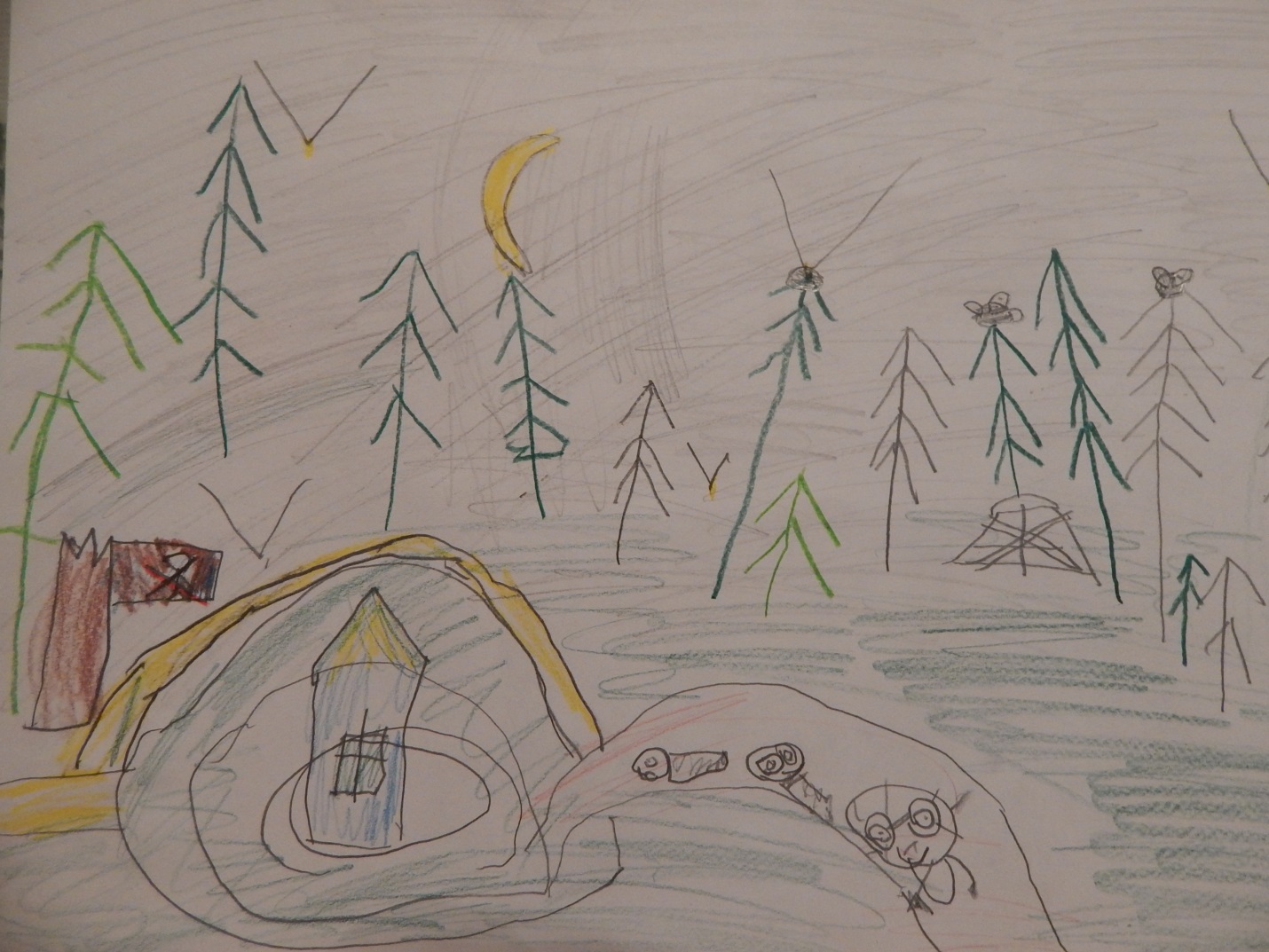 Вдруг принцесса увидела полянку около болота и подумала - «Может обойти» - но оказалось что болото круглое. Тут принцесса увидела мостик через болото, на нем были нарисованы лягушки. Она пошла по нему и пришла к  маленькому домику. Она в него зашла, в  самом начале оказался маленький коридорчик, принцесса пошла дальше и увидела большую комнату, ей показалась комната страшной, испугавшись, она побежала дальше и попала в детскую комнату. Комната была прекрасна, там были игрушки, а на стенах нарисованы лягушки и метлы.  Вдруг кто-то постучал, и  в комнату вошла маленькая ведьмочка. Она была прекрасна как принцесса, но в тоже время ужасна. Принцесса подошла к ней, когда ведьмочка ее увидела, достала  из своего кармана на юбке палку, это оказалась не просто палка, а волшебная палочка.  «Ты кто такая?» - сказала маленькая ведьмочка. 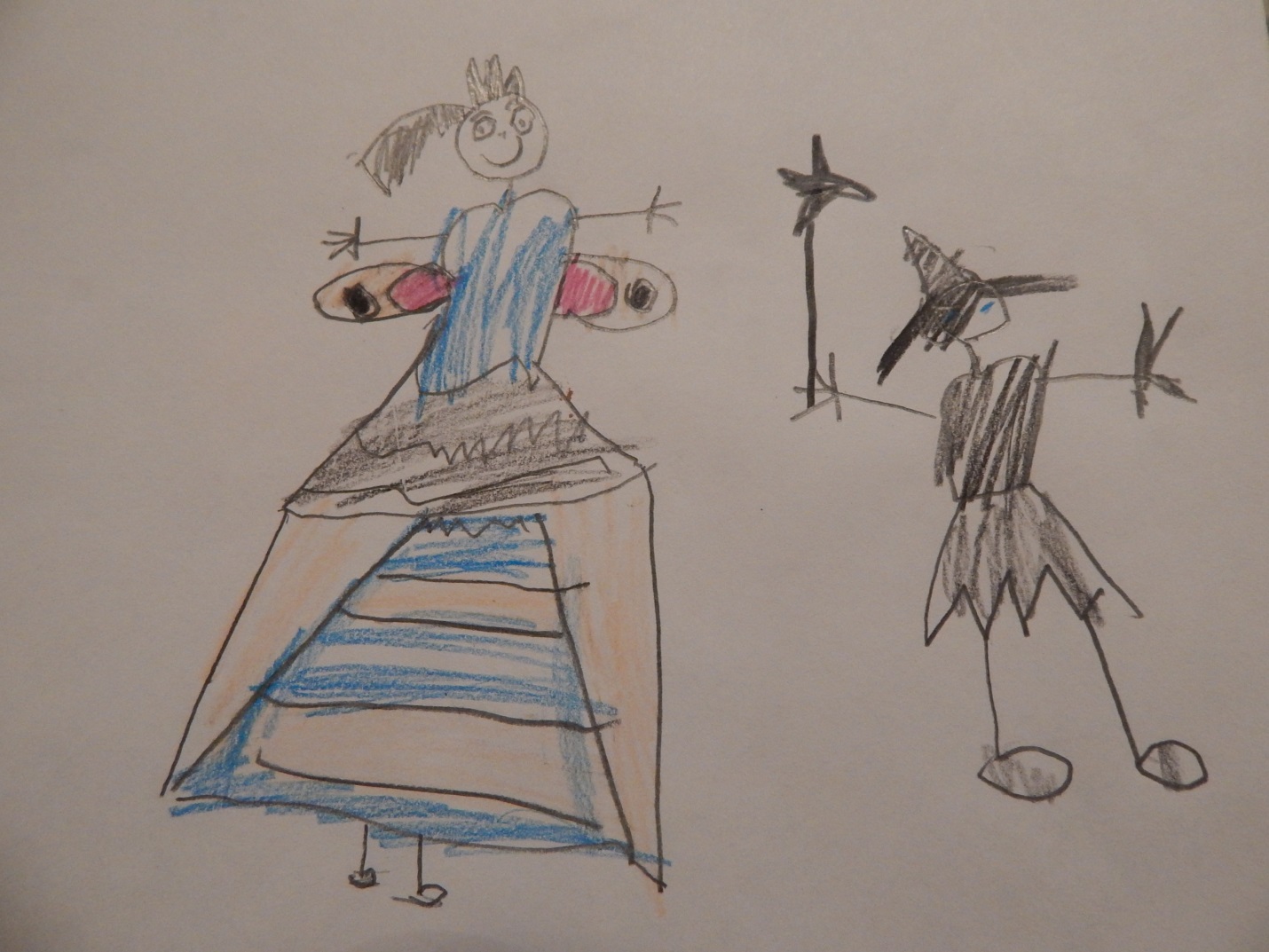 «Я принцесса!» - сказала принцесса.«А, я маленькая ведьмочка!» - сказала ведьмочка -  «Я тут живу. Что ты здесь делаешь?»«Я заблудилась, устала» - зашла на вашу полянку, увидела мостик и пошла по нему».«Стоп!» - сказала ведьмочка. «Как ты это сделала, это не возможно? Обычные люди этого мостика не видят, только феи и ведьмы.«А я принцесса фей» - сказала принцесса.«Тогда давай дружить» - сказала маленькая ведьмочка.«Давай» - сказала принцесса.Вдруг они услышали шаги, и в комнату зашла мама маленькой ведьмочки. 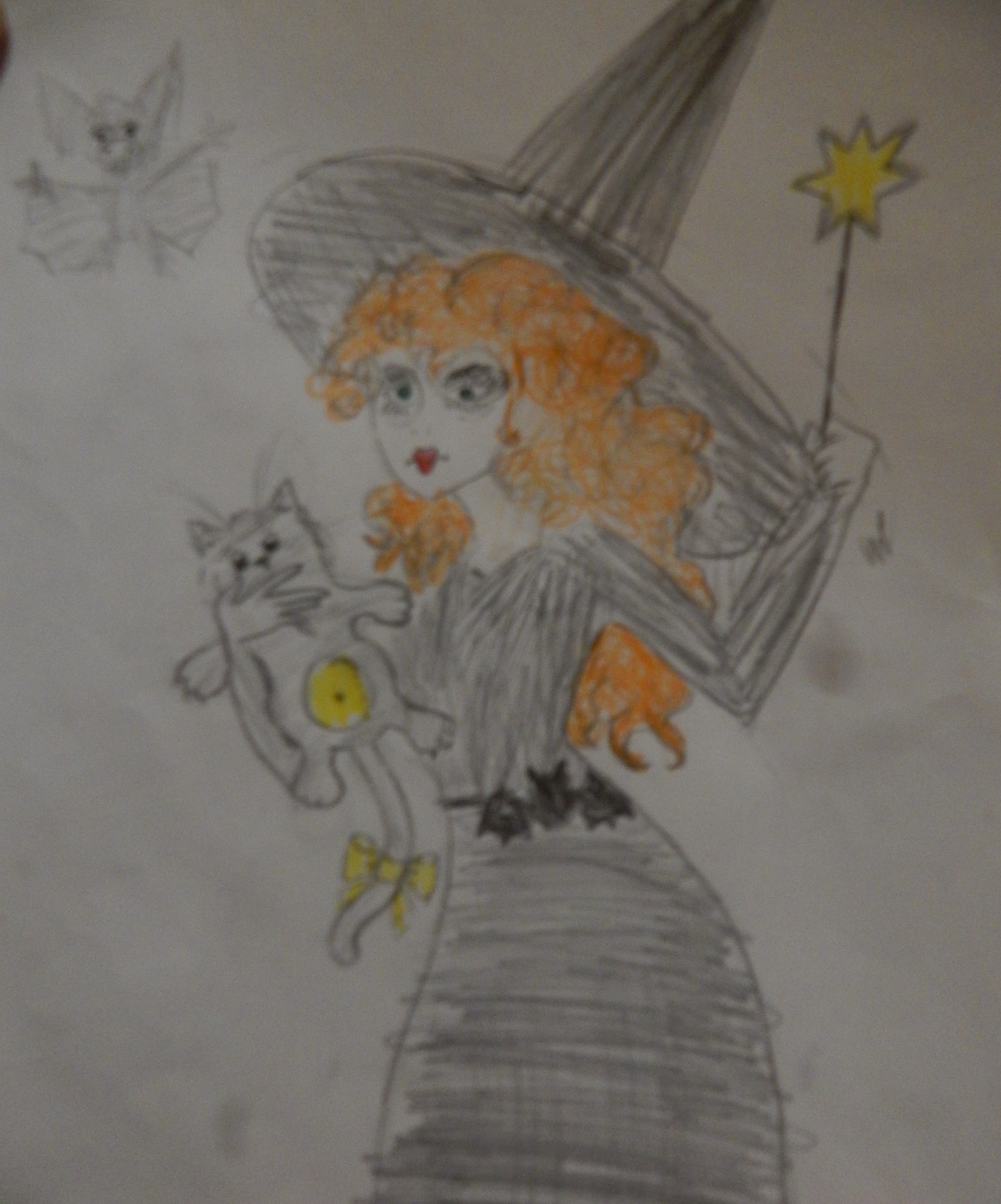 «Кто эта девочка?» - сказала строго мама.«Это принцесса-фея. Она заблудилась. Давай ей поможем!» - сказала ведьмочка. Мама у ведьмочки сказала  - «Мне нужно время, чтобы найти твой дом». Прошло две недели, и она нашла дом принцессы-феечки. Мама ведьмочки посадила девочку на свою метлу, принцесса немного испугалась. Они полетели в замок. Мама ведьмочки посадила ее на полянку и дальше принцесса пошла сама. Мама у принцессы сказала  - «Ты, где была?»  Принцесса ответила - «Заводила новых друзей!» «Какие новые друзья у тебя появились?» - спросила мама принцессы.«Это ведьмы» - сказала принцесса. «Ты что сума сошла?»  - сказала мама. Потом мама успокоилась, когда вспомнила, что в детстве она тоже дружила с ведьмочкой.  И она сказала  - «Пригласи своих новых друзей на свой день рождения».Сказке конец, а кто слушал молодец.Внутских Анна , 6 летрис. Внутских Анны